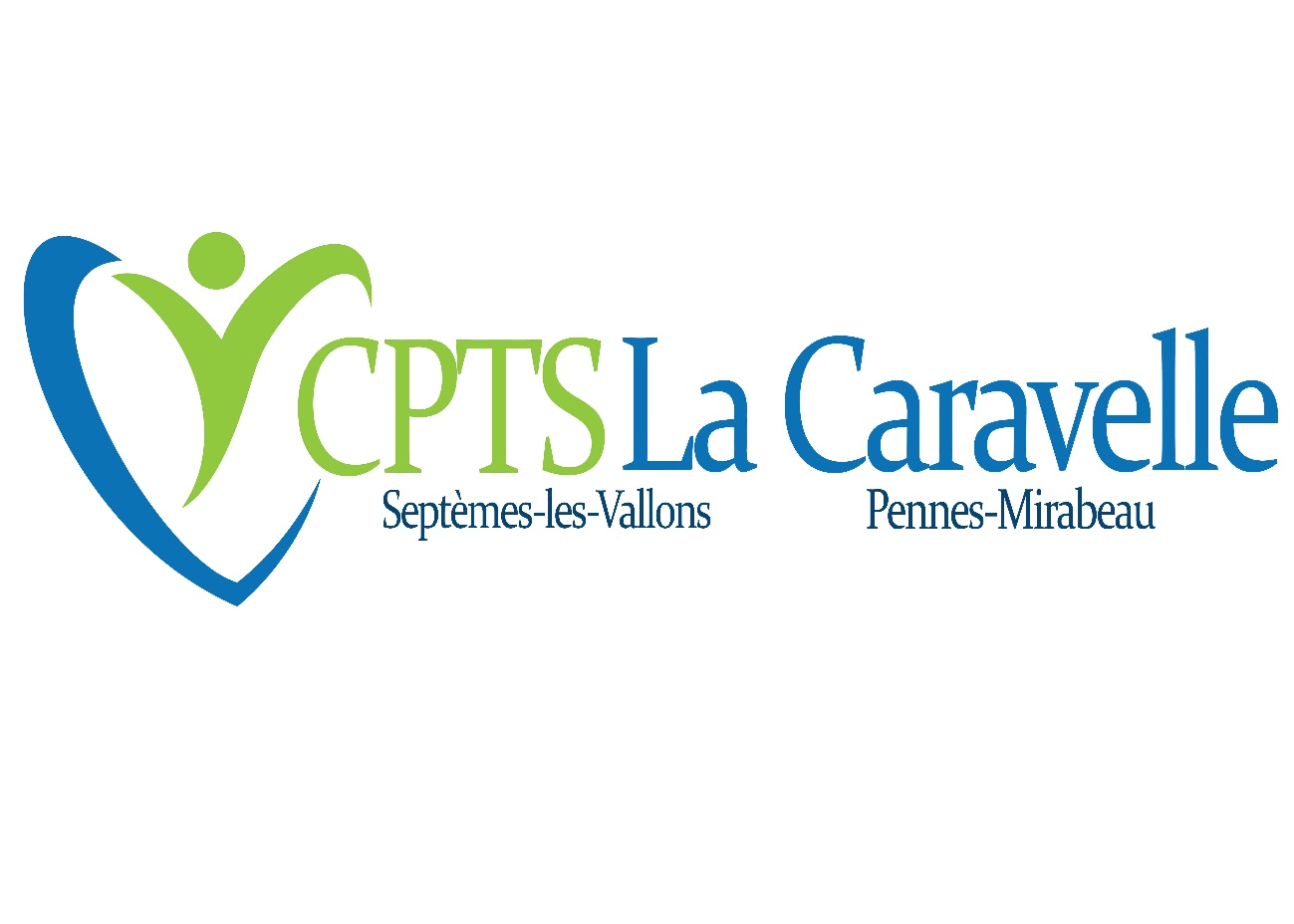 6 Avenue du 8 mai 194513240 SEPTEMES LES VALLONSMail : cptslacaravelle@orange.frTél : 06.85.96.34.34COTISATION ANNUELLEAssociation soumise à la loi du 1e juillet 1901 et au décret du 16 aout 1901La cotisation pour l’année 2023 a été fixée 10 €.Nom ……………………………………………… Prénom …………………………………………….Je paie ma cotisation :A envoyer à l’adresse suivante :CPTS LA CARAVELLE6 Avenue du 8 MAI 194513240 SEPTEMES LES VALLONSFait à ……………………………………Le ……/……/………Signature (Faire précéder de la mention « Lu et approuvé »)Par chèque :Par espèces :